Calcul posé : révisions additions et soustractions1) Calcule.8406+	15022) Calcule.1 2 3 5					2 0 8 9-	0 1 2 3				-	1 9 3 23) Pose et calcule.4521 + 83 + 5706 =20893 – 5584 = 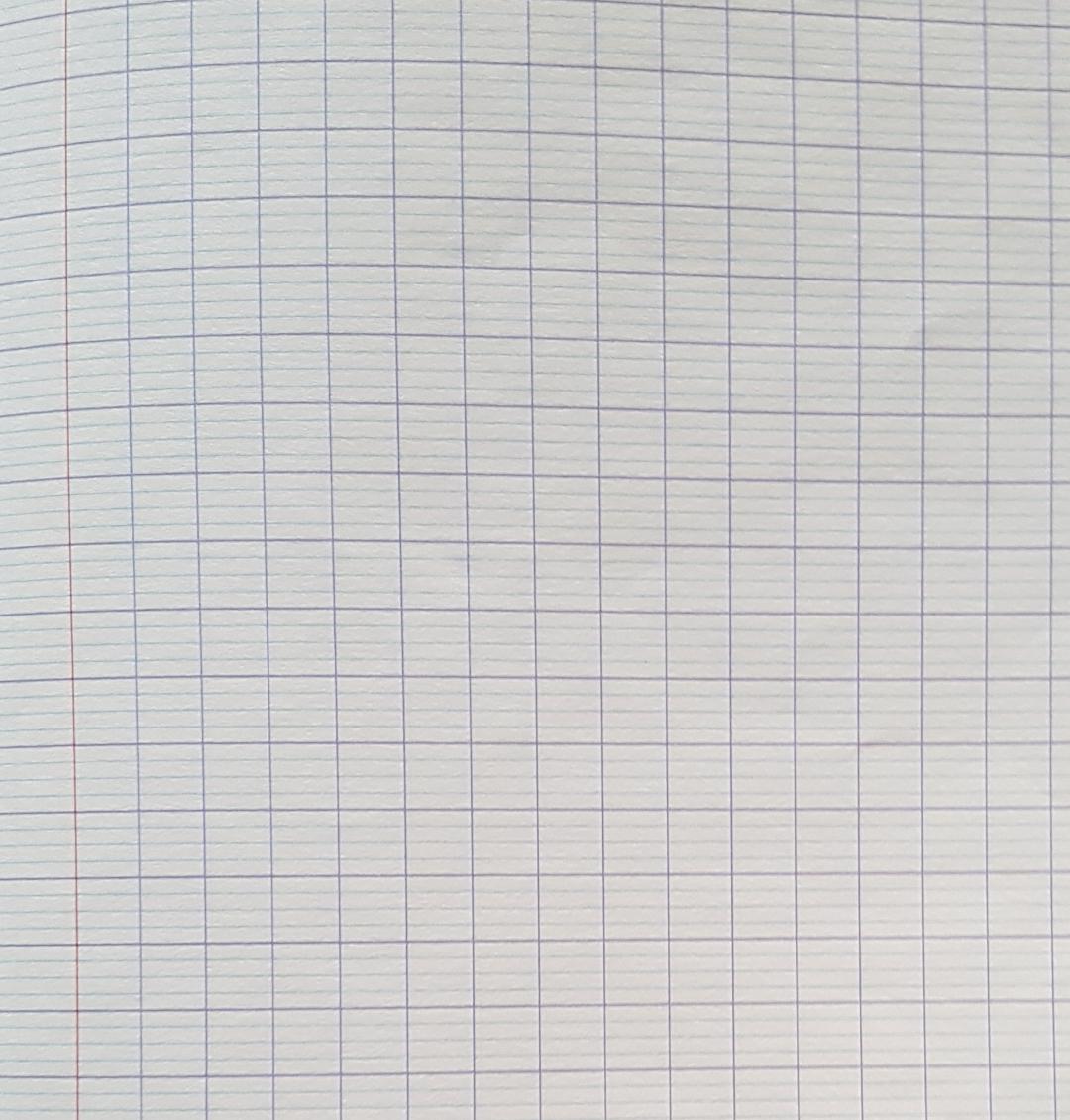 